河南祥瑞汽车部件有限公司年产30万套转向节75万套钳体生产线扩建项目竣工环境保护验收报告建设单位：河南祥瑞汽车部件有限公司编制单位：河南祥瑞汽车部件有限公司2022年9月建设单位法人代表:	           （签字）编制单位法人代表:	           （签字）项 目 负 责 人:  徐传起填表人：    徐传起建设单位: 河南祥瑞汽车部件有限公司    编制单位: 河南祥瑞汽车部件有限公司电话:  15903065002                 电话:  15903065002传真:         /                     传真:       /邮编:    453500                    邮编:    453500地址:新乡市原阳县产业集聚区        地址:新乡市原阳县产业集聚区荣鑫街1号                         荣鑫街1号表一表二表三表四表五表六表七表八建设项目工程竣工环境保护“三同时”验收登记表填表单位（盖章）：河南祥瑞汽车部件有限公司                填表人（签字）：                 项目经办人（签字）：建设项目名称年产30万套转向节75万套钳体生产线扩建项目年产30万套转向节75万套钳体生产线扩建项目年产30万套转向节75万套钳体生产线扩建项目年产30万套转向节75万套钳体生产线扩建项目年产30万套转向节75万套钳体生产线扩建项目建设单位名称河南祥瑞汽车部件有限公司河南祥瑞汽车部件有限公司河南祥瑞汽车部件有限公司河南祥瑞汽车部件有限公司河南祥瑞汽车部件有限公司建设项目性质新建   √改扩建   技改   迁建新建   √改扩建   技改   迁建新建   √改扩建   技改   迁建新建   √改扩建   技改   迁建新建   √改扩建   技改   迁建建设地点新乡市原阳县产业集聚区荣鑫街1号新乡市原阳县产业集聚区荣鑫街1号新乡市原阳县产业集聚区荣鑫街1号新乡市原阳县产业集聚区荣鑫街1号新乡市原阳县产业集聚区荣鑫街1号主要产品名称转向节、钳体转向节、钳体转向节、钳体转向节、钳体转向节、钳体设计生产能力铝制转向节30万套/年（即60万只/年）钳体75万套/年（即钳体150万件/年、支架150万件/年）铝制转向节30万套/年（即60万只/年）钳体75万套/年（即钳体150万件/年、支架150万件/年）铝制转向节30万套/年（即60万只/年）钳体75万套/年（即钳体150万件/年、支架150万件/年）铝制转向节30万套/年（即60万只/年）钳体75万套/年（即钳体150万件/年、支架150万件/年）铝制转向节30万套/年（即60万只/年）钳体75万套/年（即钳体150万件/年、支架150万件/年）实际生产能力铝制转向节30万套/年（即60万只/年）钳体75万套/年（即钳体150万件/年、支架150万件/年）铝制转向节30万套/年（即60万只/年）钳体75万套/年（即钳体150万件/年、支架150万件/年）铝制转向节30万套/年（即60万只/年）钳体75万套/年（即钳体150万件/年、支架150万件/年）铝制转向节30万套/年（即60万只/年）钳体75万套/年（即钳体150万件/年、支架150万件/年）铝制转向节30万套/年（即60万只/年）钳体75万套/年（即钳体150万件/年、支架150万件/年）建设项目环评时间2022.04开工建设时间2022.052022.052022.05调试时间2022.09.13-2022.09.17验收现场检测时间2022.09.19-2022.09.202022.09.19-2022.09.202022.09.19-2022.09.20环评报告表审批部门新乡市生态环境局原阳分局环评报告表编制单位河南蓝天环境工程有限公司河南蓝天环境工程有限公司河南蓝天环境工程有限公司环保设施设计单位/环保设施施工单位///投资总概算3000万环保投资总概算5万比例0.17%实际总概算3000万实际环保投资7万比例0.23%验收检测依据1.《中华人民共和国环境保护法》；2.《中华人民共和国环境影响评价法》；3.国务院令第253号《建设项目环境保护管理条例》；4.《河南省建设项目环境保护条例》；5.《关于印发建设项目竣工环境保护验收现场检查及审查要点的通知》（环办〔2015〕113号）；6.《建设项目竣工环境保护验收暂行办法》（国环规环评〔2017〕4号，2017.11.22）；7.《建设项目竣工环境保护验收技术指南污染影响类》（生态环境部，2018.5.16）；8.关于印发《污染影响类建设项目重大变动清单（试行）》的通知（生态环境部，环办环评函（2020）688号，2020.12.13）；9.《排污单位自行监测技术指南 总则》（HJ 819-2017）；10.《河南祥瑞汽车部件有限公司年产30万套转向节75万套钳体生产线扩建项目环境影响报告表》，河南蓝天环境工程有限公司，2022.04；11.《河南祥瑞汽车部件有限公司年产30万套转向节75万套钳体生产线扩建项目环境影响报告表》的批复（原环审[2022]14号），新乡市生态环境局原阳分局，2022年5月5日；12.河南祥瑞汽车部件有限公司年产30万套转向节75万套钳体生产线扩建项目竣工环境保护验收检测报告，河南永飞检测科技有限公司，2022.09.27，YFJC-WT22F09034；13、排污单位名称：河南祥瑞汽车部件有限公司；排污许可证编号：914107256973445909001X；登记类型：变更；变更日期：2022年9月12日；有效期：2020年9月23日至2025年9月22日。1.《中华人民共和国环境保护法》；2.《中华人民共和国环境影响评价法》；3.国务院令第253号《建设项目环境保护管理条例》；4.《河南省建设项目环境保护条例》；5.《关于印发建设项目竣工环境保护验收现场检查及审查要点的通知》（环办〔2015〕113号）；6.《建设项目竣工环境保护验收暂行办法》（国环规环评〔2017〕4号，2017.11.22）；7.《建设项目竣工环境保护验收技术指南污染影响类》（生态环境部，2018.5.16）；8.关于印发《污染影响类建设项目重大变动清单（试行）》的通知（生态环境部，环办环评函（2020）688号，2020.12.13）；9.《排污单位自行监测技术指南 总则》（HJ 819-2017）；10.《河南祥瑞汽车部件有限公司年产30万套转向节75万套钳体生产线扩建项目环境影响报告表》，河南蓝天环境工程有限公司，2022.04；11.《河南祥瑞汽车部件有限公司年产30万套转向节75万套钳体生产线扩建项目环境影响报告表》的批复（原环审[2022]14号），新乡市生态环境局原阳分局，2022年5月5日；12.河南祥瑞汽车部件有限公司年产30万套转向节75万套钳体生产线扩建项目竣工环境保护验收检测报告，河南永飞检测科技有限公司，2022.09.27，YFJC-WT22F09034；13、排污单位名称：河南祥瑞汽车部件有限公司；排污许可证编号：914107256973445909001X；登记类型：变更；变更日期：2022年9月12日；有效期：2020年9月23日至2025年9月22日。1.《中华人民共和国环境保护法》；2.《中华人民共和国环境影响评价法》；3.国务院令第253号《建设项目环境保护管理条例》；4.《河南省建设项目环境保护条例》；5.《关于印发建设项目竣工环境保护验收现场检查及审查要点的通知》（环办〔2015〕113号）；6.《建设项目竣工环境保护验收暂行办法》（国环规环评〔2017〕4号，2017.11.22）；7.《建设项目竣工环境保护验收技术指南污染影响类》（生态环境部，2018.5.16）；8.关于印发《污染影响类建设项目重大变动清单（试行）》的通知（生态环境部，环办环评函（2020）688号，2020.12.13）；9.《排污单位自行监测技术指南 总则》（HJ 819-2017）；10.《河南祥瑞汽车部件有限公司年产30万套转向节75万套钳体生产线扩建项目环境影响报告表》，河南蓝天环境工程有限公司，2022.04；11.《河南祥瑞汽车部件有限公司年产30万套转向节75万套钳体生产线扩建项目环境影响报告表》的批复（原环审[2022]14号），新乡市生态环境局原阳分局，2022年5月5日；12.河南祥瑞汽车部件有限公司年产30万套转向节75万套钳体生产线扩建项目竣工环境保护验收检测报告，河南永飞检测科技有限公司，2022.09.27，YFJC-WT22F09034；13、排污单位名称：河南祥瑞汽车部件有限公司；排污许可证编号：914107256973445909001X；登记类型：变更；变更日期：2022年9月12日；有效期：2020年9月23日至2025年9月22日。1.《中华人民共和国环境保护法》；2.《中华人民共和国环境影响评价法》；3.国务院令第253号《建设项目环境保护管理条例》；4.《河南省建设项目环境保护条例》；5.《关于印发建设项目竣工环境保护验收现场检查及审查要点的通知》（环办〔2015〕113号）；6.《建设项目竣工环境保护验收暂行办法》（国环规环评〔2017〕4号，2017.11.22）；7.《建设项目竣工环境保护验收技术指南污染影响类》（生态环境部，2018.5.16）；8.关于印发《污染影响类建设项目重大变动清单（试行）》的通知（生态环境部，环办环评函（2020）688号，2020.12.13）；9.《排污单位自行监测技术指南 总则》（HJ 819-2017）；10.《河南祥瑞汽车部件有限公司年产30万套转向节75万套钳体生产线扩建项目环境影响报告表》，河南蓝天环境工程有限公司，2022.04；11.《河南祥瑞汽车部件有限公司年产30万套转向节75万套钳体生产线扩建项目环境影响报告表》的批复（原环审[2022]14号），新乡市生态环境局原阳分局，2022年5月5日；12.河南祥瑞汽车部件有限公司年产30万套转向节75万套钳体生产线扩建项目竣工环境保护验收检测报告，河南永飞检测科技有限公司，2022.09.27，YFJC-WT22F09034；13、排污单位名称：河南祥瑞汽车部件有限公司；排污许可证编号：914107256973445909001X；登记类型：变更；变更日期：2022年9月12日；有效期：2020年9月23日至2025年9月22日。1.《中华人民共和国环境保护法》；2.《中华人民共和国环境影响评价法》；3.国务院令第253号《建设项目环境保护管理条例》；4.《河南省建设项目环境保护条例》；5.《关于印发建设项目竣工环境保护验收现场检查及审查要点的通知》（环办〔2015〕113号）；6.《建设项目竣工环境保护验收暂行办法》（国环规环评〔2017〕4号，2017.11.22）；7.《建设项目竣工环境保护验收技术指南污染影响类》（生态环境部，2018.5.16）；8.关于印发《污染影响类建设项目重大变动清单（试行）》的通知（生态环境部，环办环评函（2020）688号，2020.12.13）；9.《排污单位自行监测技术指南 总则》（HJ 819-2017）；10.《河南祥瑞汽车部件有限公司年产30万套转向节75万套钳体生产线扩建项目环境影响报告表》，河南蓝天环境工程有限公司，2022.04；11.《河南祥瑞汽车部件有限公司年产30万套转向节75万套钳体生产线扩建项目环境影响报告表》的批复（原环审[2022]14号），新乡市生态环境局原阳分局，2022年5月5日；12.河南祥瑞汽车部件有限公司年产30万套转向节75万套钳体生产线扩建项目竣工环境保护验收检测报告，河南永飞检测科技有限公司，2022.09.27，YFJC-WT22F09034；13、排污单位名称：河南祥瑞汽车部件有限公司；排污许可证编号：914107256973445909001X；登记类型：变更；变更日期：2022年9月12日；有效期：2020年9月23日至2025年9月22日。验收检测评价标准、标号、级别、限值表1                 污染物排放标准表1                 污染物排放标准表1                 污染物排放标准表1                 污染物排放标准表1                 污染物排放标准1、地理位置本项目位于新乡市原阳县产业集聚区荣鑫街1号。项目四周环境为：北面为河南德霖集成房屋有限公司，南面为新蒲远大产业化生产基地，西面为河南澳环实业有限公司，东面临路，隔路为空厂及空地。距离厂界最近的环境敏感点为：项目东北460m处的李学彦庄村。经现场勘查，项目实际建设地点以及周围环境保护目标位置与环评及批复一致。项目厂区四周环境及环境敏感点见图1。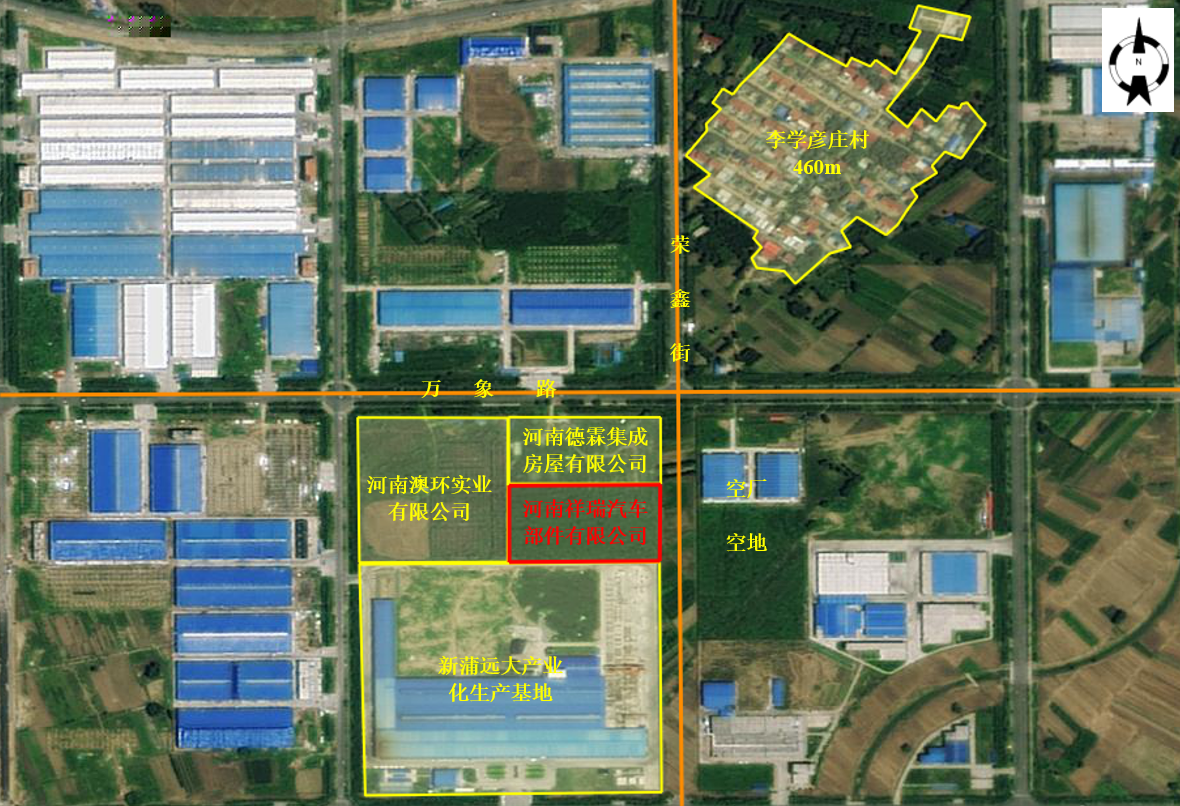 图1  项目厂区四周环境及环境敏感点图2、工程建设内容：表2                     项目基本概况一览表3、该项目主要组成情况见下表：表3                        项目组成一览表4、工程主要设备：表4                        项目设备一览表备注：项目环评批复加工中心52台、数控车床17台，实际建设加工中心63台、数控车床22台，实际建设过程较环评批复加工中心增加11台、数控车床增加5台；项目生产能力较环评批复增大约21.2%~29.4%<30%，生产工艺没有变动，没有导致新增排放污染物种类，污染物排放量没有增加，不产生废水第一类污染物，其他污染物排放量没有增加，根据《污染影响类建设项目重大变动清单（试行）的通知》（环办环评函[2020]688号），该变动情况不属于重大变动。5、本项目原辅材料消耗量见下表：项目实际生产期间原辅材料种类与环评批复一致，实际用量与环评报告有少量增减，不属于重大变动。表5               本项目原辅材料及资源能源消耗量水平衡图：图2      本项目实际水平衡图        单位：t/d6、生产工艺流程示意图如下：本项目产品为铝制转向节和钳体，1套铝制转向节包含2只铝制转向节，一套钳体包含2件钳体和2件支架。本项目环评批复和验收生产工艺流程一致，如下所示。（一）铝制转向节生产工艺流程图如下：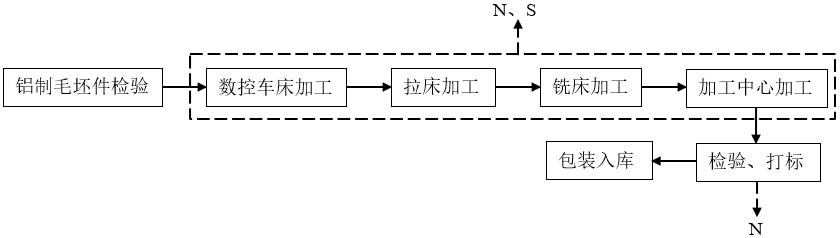 注：N：噪声；S：固废图3  铝制转向节生产工艺及产污环节流程图生产工艺流程详细说明如下：1、铝制毛坯件检验：人工检验铝制毛坯件原料外观，不合格产品退回给供应商，合格产品进入后续工序中使用。2、机加工：将检验好的铝制毛坯件经数控车床车加工中孔及外圆，经拉床加工异形面，经铣床加工减振臂面，经加工中心加工中孔及牵引臂。机加工过程会产生设备噪声和沾有切削液的废边角料，数控车床、拉床、铣床、加工中心加工过程中均使用切削液，切削液循环使用，定期更换。3、检验、打标、包装入库：对成品外观进行检查，通过激光打标机打刻批次标识，包装入库。激光打标机会产生设备噪声。（二）钳体生产工艺流程图如下：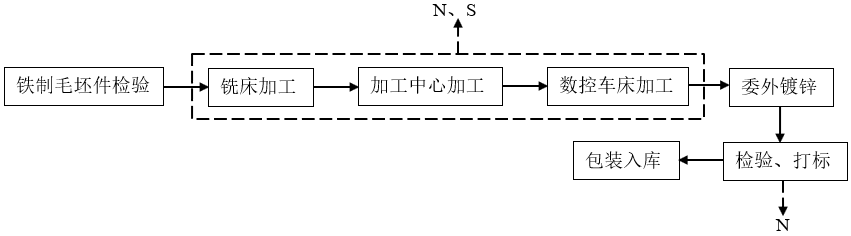 注：N：噪声；S：固废图4  钳体生产工艺及产污环节流程图生产工艺流程详细说明如下：1、铁制毛坯件检验：人工检验铁制毛坯件原料外观，不合格产品退回给供应商，合格产品进入后续工序中使用。2、机加工、委外镀锌：将检验好的铁制毛坯件经铣床铣钳口，经加工中心加工柱销孔、油气孔，经数控车床加工缸孔，机加工完成后，外协厂家进行镀锌。机加工过程会产生设备噪声和沾有切削液的废边角料，数控车床、铣床、加工中心加工过程中均使用切削液，切削液循环使用，定期更换。3、检验、打标、包装入库：对镀锌后的成品外观进行检查，通过激光打标机打刻批次标识，包装入库。激光打标机会产生设备噪声。（三）支架生产工艺流程图如下：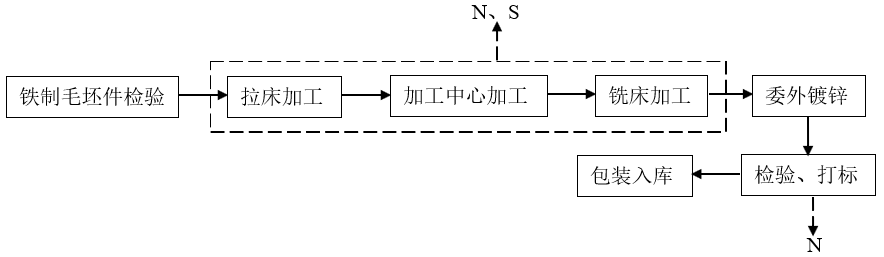 注：N：噪声；S：固废图5  支架生产工艺及产污环节流程图生产工艺流程详细说明如下：1、铁制毛坯件检验：人工检验铁制毛坯件原料外观，不合格产品退回给供应商，合格产品进入后续工序中使用。2、机加工、委外镀锌：将检验好的铁制毛坯件经拉床加工异形面，经加工中心加工柱销孔、安装孔，经铣床铣圆弧槽，机加工完成后，外协厂家进行镀锌。机加工过程会产生设备噪声和沾有切削液的废边角料，拉床、铣床、加工中心加工过程中均使用切削液，切削液循环使用，定期更换。3、检验、打标、包装入库：对镀锌后的成品外观进行检查，通过激光打标机打刻批次标识，包装入库。激光打标机会产生设备噪声。本项目营运期主要污染物、产污环节及防治措施详见下表。表6                 项目营运期产污环节一览表项目外购切削液、机油使用完毕后产生的废包装桶可以直接交由厂家回收再利用，根据《固体废物鉴别标准 通则》（GB34330-2017）6.1以下物质不作为固体废物管理：“a）任何不需要修复和加工即可用于其原始用途的物质，或者在产生点经过修复和加工后满足国家、地方制定或行业通行的产品质量标准并且用于其原始用途的物质”，废包装桶属于“不需要修复和加工即可用于其原始用途的物质”，因此本项目产生的废包装桶不作为固体废物管理。主要污染源、污染物处理和排放（附处理流程示意图，标出厂界噪声检测点位）1、废水本项目废水主要为生活污水。生活污水经隔油池+化粪池处理后经厂区总排口排放至原阳县产业集聚区污水处理厂进行处理。图4  废气治理流程示意图2、噪声项目噪声经过基础减振、厂房隔声等，厂界噪声能够满足《工业企业厂界环境噪声排放标准》（GB12348-2008）3类昼间65dB(A)的标准要求。图5  噪声治理流程示意图3、固废项目产生的固废主要为原料废包装材料、机加工工序产生的沾有切削液的废边角料和废切削液、设备维护产生的废机油、设备擦拭产生的废抹布。废包装材料为一般固废，本项目依托现有工程已设置的一般固废暂存间1座（10m2），满足《一般工业固体废物贮存和填埋污染控制标准》（GB18599-2020）中的相应防渗漏、防雨淋、防扬尘等环境保护要求，废包装材料收集至一般固废暂存间暂存后，定期外售。沾有切削液的废边角料、废切削液、废机油、废抹布为危险废物，本项目依托现有工程已设置的危废暂存间3座（2座20m2、1座35m2），满足《危险废物贮存污染控制标准》（GB18597-2001）及2013修改单的要求，沾有切削液的废边角料采用危废收集桶收集，放置在危废暂存间内将切削液过滤出来作为危险废物处置，废边角料过滤至静置无切削液滴漏后交由金属冶炼厂家进行综合利用；废切削液、废机油、废抹布采用专用容器收集至危废暂存间暂存，定期委托新乡市龙博环保科技有限公司进行安全处置。根据目前固废的实际产生情况，项目满负荷运行时的生产过程中固废产生量约为废包装材料10t/a、沾有切削液的废边角料276t/a、废切削液1.6t/a、废机油0.5t/a、废抹布0.2t/a。图6  固废处置流程示意图5、环保设施“三同时”落实情况本项目严格按照环评及批复要求建设了相应的环保治理设施，详见下表。表7                     项目环保治理设施一览表6、厂区平面布置及监测点位图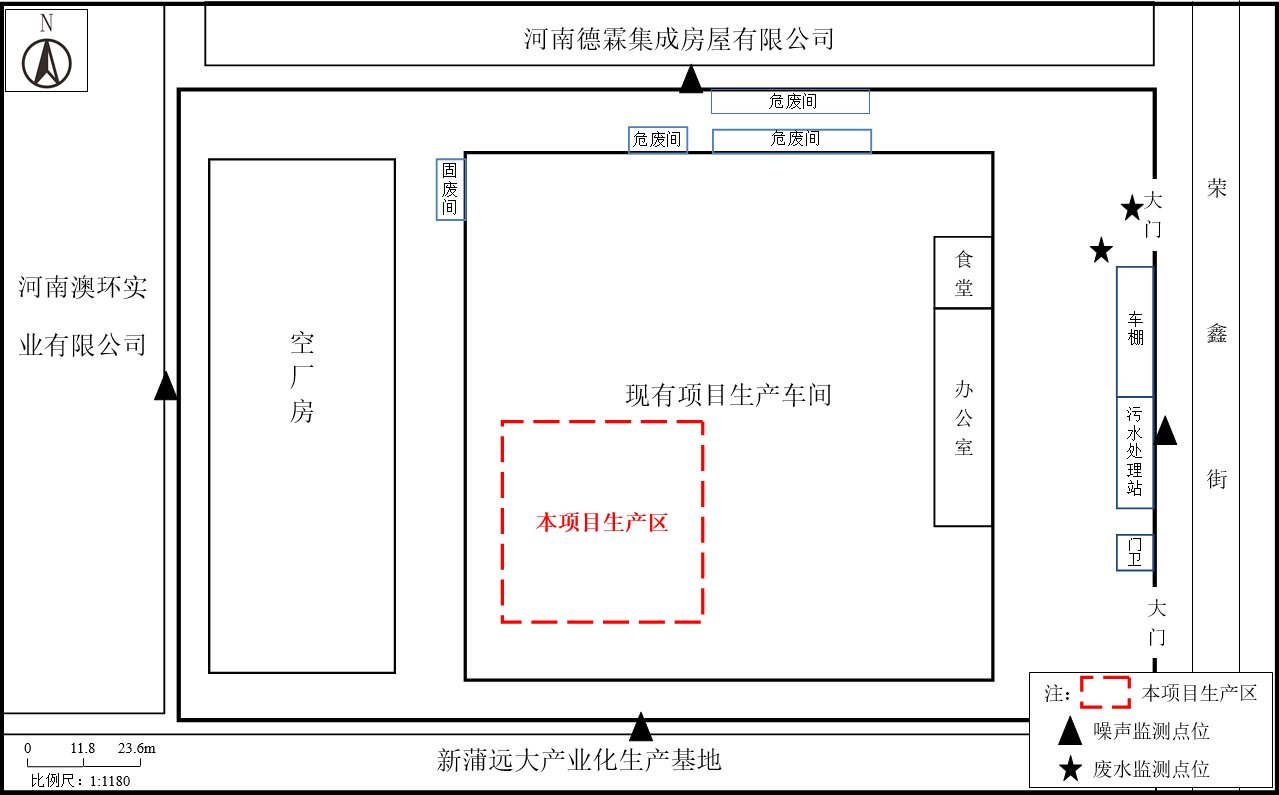 图7    本项目厂区平面及检测点位图7、项目变动情况本项目实际建设情况与《污染影响类建设项目重大变动清单（试行）的通知》（环办环评函[2020]688号）以下简称《通知》的对比分析：表8                 本项目与《通知》的对比分析根据上表对比结果可知，项目不属于重大变动，满足验收要求。1、建设项目环境影响报告表主要结论及审批部门审批决定：河南祥瑞汽车部件有限公司年产30万套转向节75万套钳体生产线扩建项目符合国家相关产业政策要求。营运过程中产生的污染物经治理后均能够达标排放，固废处置措施可行。建设单位应认真做好环评中提出的各项污染防治措施，确保各项污染物达标排放。从环保角度分析，该项目可行。2、审批部门的决定审批意见：                                             原环审[2022]14号新乡市生态环境局原阳分局关于《河南祥瑞汽车部件有限公司年产30万套转向节75万套钳体生产线扩建项目环境影响报告表》的批复河南祥瑞汽车部件有限公司：你公司（统一社会信用代码：914107256973445909）关于《河南祥瑞汽车部件有限公司年产30万套转向节75万套钳体生产线扩建项目环境影响报告表》的告知承诺制审批的申请收悉。该项目审批事项在原阳县人民政府网站公示期满。根据《中华人民共和国环境保护法》、《中华人民共和国行政许可法》、《中华人民共和国环境影响评价法》、《建设项目环境保护管理条例》等规定，依据你公司及环评文件编制单位的承诺，我局原则同意你公司按照《环境影响报告书（表）》所列项目的性质、规模、地点、采用的生产工艺和环境保护对策措施进行项目建设。你公司应全面落实《环境影响报告书（表）》提出的各项环境保护措施，各项环境保护设施与主体工程同时设计、同时施工、同时投入使用，确保各项污染物达标排放，并满足总量控制要求。该批复有效期为5年，如该项目逾期方开工建设，其环境影响报告书（表）应报我局重新审核。在项目投产前，落实污染物排放总量指标来源，并作为申报排污许可证的条件。按照规定及时进行竣工环境保护验收。原阳县环境保护局2022年5月5日3、本项目落实环评批复情况表9                    本项目落实环评批复情况验收检测质量保证及质量控制：1、验收执行标准①废水营运期生活污水经隔油池+化粪池处理后经厂区总排口排放至原阳县产业集聚区污水处理厂进行处理。废水执行原阳县产业集聚区污水处理厂收水标准和《污水综合排放标准》（GB8978-1996）表4三级，具体标准值见下表。表10                废水污染物排放标准②噪声营运期厂界噪声执行《工业企业厂界环境噪声排放标准》（GB12348-2008）3类标准，具体标准值见下表。表11                厂界环境噪声排放标准             单位：dB(A)2、总量控制指标本项目总量控制指标为COD 0.0144t/a，NH3-N 0.0007t/a。3、分析方法、方法来源和所用仪器设备本次检测采样及分析均采用国家标准分析方法，方法来源和所用仪器设备见下表：表12             检测分析方法及检测仪器一览表4、检测质量控制与质量保证质量保证与质量控制严格按照国家相关标准要求进行，实施全过程质量保证，具体质控要求如下：4.1所有检测及分析仪器均在有效检定期内，并参照有关计量检定规程定期校验和维护。4.2检测人员均经考核合格，并持证上岗。4.3所有项目按国家有关规定及我公司质控要求进行质量控制，检测数据严格实行三级审核。验收检测内容：检测内容通过对现场的调查与核实，确定验收期间检测因子、采样点位、检测频次见下表。表13                    验收检测内容一览表验收检测期间生产工况记录：验收检测期间，该项目正常生产，主体工程调试工况稳定，各项污染防治设施运行稳定，符合验收检测期间对生产工况的要求。生产运行工况见下表。表14                    验收期间工况负荷表验收检测结果一、环境保护设施调试效果1、污染物达标排放监测结果（1）废水监测结果与评价表15                         废水检测结果由检测结果可知：本项目“隔油池+化粪池”出口废水pH为6.9~7.6、COD为213~239mg/L、SS为108~128mg/L、NH3-N为11.3~12.4mg/L、TP为0.46~0.55mg/L、TN为23.0~24.6mg/L，废水排放口废水pH为6.7~7.3、COD为57~66mg/L、SS为21~27mg/L、NH3-N为2.25~2.38mg/L、TP为0.24~0.31mg/L、TN为5.14~5.30mg/L，可以满足原阳县产业集聚区污水处理厂收水标准COD 420mg/L、SS 350mg/L、NH3-N 40mg/L、TP 4mg/L、TN 50mg/L的限值要求，同时满足《污水综合排放标准》（GB8978-1996）表4三级COD 500mg/L、SS 400mg/L的限值要求。厂区内生活污水为间断排放，排放频次及排放量不固定，因此本次验收按照环评预测量确定废水排放量，即废水排放量为360t/d。（2）噪声检测结果与评价表19                       噪声检测结果             单位：dB(A)由检测结果可知：本项目厂界四周昼间噪声值为51~53dB(A)、夜间噪声值为40~43dB(A)，可以满足《工业企业厂界环境噪声排放标准》（GB12348-2008）3类标准昼间65dB(A)、夜间55dB(A)的限值要求。2、总量控制指标表21               本项目废水污染物总量控制指标二、环境管理检查1、环保手续与“三同时”执行情况建设单位开工建设前进行了环境影响评价，建设过程中落实了“三同时”制度。2、环境管理制度及执行情况建设单位按照有关规定建立了相关环境保护管理制度，由专人负责公司环境管理工作。3、环保设施运转情况检测期间各项环保设施运转正常。4、与建设项目竣工环境保护验收暂行办法（国环规环评【2017】4号）以下简称（暂行办法）对比分析表21            本项目与暂行办法第八条对比分析验收检测结论：1、环境保护设施验收结论①验收检测期间，该项目正常生产，主体工程调试工况稳定，各项污染防治设施运行稳定，符合验收检测期间对生产工况的要求。②根据本项目实际建设情况与《污染影响类建设项目重大变动清单（试行）的通知》（环办环评函[2020]688号）的对比分析可知：本项目不存在重大变动，且本项目符合《建设项目竣工环境保护验收暂行办法》（国环规环评【2017】4号），满足验收条件。③由检测结果可知：本项目“隔油池+化粪池”出口废水pH为6.9~7.6、COD为213~239mg/L、SS为108~128mg/L、NH3-N为11.3~12.4mg/L、TP为0.46~0.55mg/L、TN为23.0~24.6mg/L，废水排放口废水pH为6.7~7.3、COD为57~66mg/L、SS为21~27mg/L、NH3-N为2.25~2.38mg/L、TP为0.24~0.31mg/L、TN为5.14~5.30mg/L，可以满足原阳县产业集聚区污水处理厂收水标准COD 420mg/L、SS 350mg/L、NH3-N 40mg/L、TP 4mg/L、TN 50mg/L的限值要求，同时满足《污水综合排放标准》（GB8978-1996）表4三级COD 500mg/L、SS 400mg/L的限值要求。厂区内生活污水为间断排放，排放频次及排放量不固定，因此本次验收按照环评预测量确定废水排放量，即废水排放量为360t/d。④验收检测期间，本项目厂界四周昼间噪声值为51~53dB(A)、夜间噪声值为40~43dB(A)，可以满足《工业企业厂界环境噪声排放标准》（GB12348-2008）3类标准昼间65dB(A)、夜间55dB(A)的限值要求。⑤项目产生的固废主要为原料废包装材料、机加工工序产生的沾有切削液的废边角料和废切削液、设备维护产生的废机油、设备擦拭产生的废抹布。废包装材料为一般固废，本项目依托现有工程已设置的一般固废暂存间1座（10m2），满足《一般工业固体废物贮存和填埋污染控制标准》（GB18599-2020）中的相应防渗漏、防雨淋、防扬尘等环境保护要求，废包装材料收集至一般固废暂存间暂存后，定期外售。沾有切削液的废边角料、废切削液、废机油、废抹布为危险废物，本项目依托现有工程已设置的危废暂存间3座（2座20m2、1座35m2），满足《危险废物贮存污染控制标准》（GB18597-2001）及2013修改单的要求，沾有切削液的废边角料采用危废收集桶收集，放置在危废暂存间内将切削液过滤出来作为危险废物处置，废边角料过滤至静置无切削液滴漏后交由金属冶炼厂家进行综合利用；废切削液、废机油、废抹布采用专用容器收集至危废暂存间暂存，定期委托新乡市龙博环保科技有限公司进行安全处置。根据目前固废的实际产生情况，项目满负荷运行时的生产过程中固废产生量约为废包装材料10t/a、沾有切削液的废边角料276t/a、废切削液1.6t/a、废机油0.5t/a、废抹布0.2t/a。项目固废处置措施符合项目环评及环评批复文件的要求，满足相关环保要求。⑥本项目污染物排放总量为COD 0.0144t/a，NH3-N 0.0007t/a，满足环评批复中COD 0.0144t/a，NH3-N 0.0007t/a的控制指标。2、环境管理检查结论项目执行了环保“三同时”制度；按照有关规定建立了相关环境保护管理制度；由专人负责公司环境管理工作。建设项目项目名称年产30万套转向节75万套钳体生产线扩建项目年产30万套转向节75万套钳体生产线扩建项目年产30万套转向节75万套钳体生产线扩建项目年产30万套转向节75万套钳体生产线扩建项目年产30万套转向节75万套钳体生产线扩建项目年产30万套转向节75万套钳体生产线扩建项目年产30万套转向节75万套钳体生产线扩建项目项目代码项目代码项目代码2108-410725-04-02-8029722108-410725-04-02-802972建设地点建设地点新乡市原阳县产业集聚区荣鑫街1号新乡市原阳县产业集聚区荣鑫街1号新乡市原阳县产业集聚区荣鑫街1号新乡市原阳县产业集聚区荣鑫街1号新乡市原阳县产业集聚区荣鑫街1号建设项目行业类别（分类管理名录）C3670汽车零部件及配件制造C3670汽车零部件及配件制造C3670汽车零部件及配件制造C3670汽车零部件及配件制造C3670汽车零部件及配件制造C3670汽车零部件及配件制造C3670汽车零部件及配件制造建设性质建设性质建设性质□新建（迁建）    √改扩建     □技术改造□新建（迁建）    √改扩建     □技术改造□新建（迁建）    √改扩建     □技术改造□新建（迁建）    √改扩建     □技术改造项目厂区中心经度/纬度项目厂区中心经度/纬度E 113.924°N 35.027°E 113.924°N 35.027°E 113.924°N 35.027°建设项目设计生产能力铝制转向节30万套/年（即60万只/年）、钳体75万套/年（即钳体150万件/年、支架150万件/年）铝制转向节30万套/年（即60万只/年）、钳体75万套/年（即钳体150万件/年、支架150万件/年）铝制转向节30万套/年（即60万只/年）、钳体75万套/年（即钳体150万件/年、支架150万件/年）铝制转向节30万套/年（即60万只/年）、钳体75万套/年（即钳体150万件/年、支架150万件/年）铝制转向节30万套/年（即60万只/年）、钳体75万套/年（即钳体150万件/年、支架150万件/年）铝制转向节30万套/年（即60万只/年）、钳体75万套/年（即钳体150万件/年、支架150万件/年）铝制转向节30万套/年（即60万只/年）、钳体75万套/年（即钳体150万件/年、支架150万件/年）实际生产能力实际生产能力实际生产能力铝制转向节30万套/年（即60万只/年）、钳体75万套/年（即钳体150万件/年、支架150万件/年）铝制转向节30万套/年（即60万只/年）、钳体75万套/年（即钳体150万件/年、支架150万件/年）环评单位环评单位河南蓝天环境工程有限公司河南蓝天环境工程有限公司河南蓝天环境工程有限公司河南蓝天环境工程有限公司河南蓝天环境工程有限公司建设项目环评文件审批机关新乡市生态环境局原阳分局新乡市生态环境局原阳分局新乡市生态环境局原阳分局新乡市生态环境局原阳分局新乡市生态环境局原阳分局新乡市生态环境局原阳分局新乡市生态环境局原阳分局审批文号审批文号审批文号原环审[2022]14号原环审[2022]14号环评文件类型环评文件类型报告表报告表报告表报告表报告表建设项目开工日期2022.52022.52022.52022.52022.52022.52022.5竣工日期竣工日期竣工日期2022.9.82022.9.8排污许可证申领时间排污许可证申领时间2020.9.232020.9.232020.9.232020.9.232020.9.23建设项目环保设施设计单位///////环保设施施工单位环保设施施工单位环保设施施工单位//本工程排污许可证编号本工程排污许可证编号914107256973445909001X914107256973445909001X914107256973445909001X914107256973445909001X914107256973445909001X建设项目验收单位河南祥瑞汽车部件有限公司河南祥瑞汽车部件有限公司河南祥瑞汽车部件有限公司河南祥瑞汽车部件有限公司河南祥瑞汽车部件有限公司河南祥瑞汽车部件有限公司河南祥瑞汽车部件有限公司环保设施检测单位环保设施检测单位环保设施检测单位河南永飞检测科技有限公司河南永飞检测科技有限公司验收检测时工况验收检测时工况92.6%-94.8%92.6%-94.8%92.6%-94.8%92.6%-94.8%92.6%-94.8%建设项目投资总概算（万元）3000300030003000300030003000环保投资总概算(万元)环保投资总概算(万元)环保投资总概算(万元)55所占比例（%）所占比例（%）0.170.170.170.170.17建设项目实际总投资3000万元3000万元3000万元3000万元3000万元3000万元3000万元实际环保投资(万元)实际环保投资(万元)实际环保投资(万元)77所占比例（%）所占比例（%）0.230.230.230.230.23建设项目废水治理（万元）//废气治理（万元）废气治理（万元）/噪声治理（万元）噪声治理（万元）2固体废物治理(万元)固体废物治理(万元)55绿化及生态（万元）绿化及生态（万元）/其他(万元)其他(万元)其他(万元)/建设项目新增废水处理设施能力///////新增废气处理设施能力新增废气处理设施能力新增废气处理设施能力//年平均工作时间年平均工作时间300天300天300天300天300天运营单位运营单位河南祥瑞汽车部件有限公司河南祥瑞汽车部件有限公司河南祥瑞汽车部件有限公司河南祥瑞汽车部件有限公司河南祥瑞汽车部件有限公司河南祥瑞汽车部件有限公司运营单位社会统一信用代码(或组织机构代码)运营单位社会统一信用代码(或组织机构代码)运营单位社会统一信用代码(或组织机构代码)运营单位社会统一信用代码(或组织机构代码)914107256973445909914107256973445909验收时间验收时间2022年9月2022年9月2022年9月2022年9月2022年9月污染物排放达标与总量控制（工业建设项目详填）污染物原有排放量(1)本期工程实际排放浓度(2)本期工程实际排放浓度(2)本期工程允许排放浓度(3)本期工程允许排放浓度(3)本期工程允许排放浓度(3)本期工程产生量(4)本期工程自身削减量(5)本期工程自身削减量(5)本期工程实际排放量(6)本期工程核定排放总量(7)本期工程“以新带老”削减量(8)全厂实际排放总量(9)全厂核定排放总量(10)区域平衡替代削减量(11)区域平衡替代削减量(11)区域平衡替代削减量(11)排放增减量(12)排放增减量(12)污染物排放达标与总量控制（工业建设项目详填）废水0.277920.036000.0360.0360.313920.31392+0.036+0.036污染物排放达标与总量控制（工业建设项目详填）化学需氧量0.111257~6657~664204204200.0144000.01440.01440.15340.1534+0.0144+0.0144污染物排放达标与总量控制（工业建设项目详填）氨氮0.005621~2721~273503503500.0007000.00070.00070.01460.0146+0.0007+0.0007污染物排放达标与总量控制（工业建设项目详填）石油类0000000污染物排放达标与总量控制（工业建设项目详填）废气0000000污染物排放达标与总量控制（工业建设项目详填）二氧化硫0000000污染物排放达标与总量控制（工业建设项目详填）工业粉尘0000000污染物排放达标与总量控制（工业建设项目详填）氮氧化物0000000污染物排放达标与总量控制（工业建设项目详填）VOCs0000000